Муниципальное бюджетное общеобразовательное учреждениеДегтевская средняя общеобразовательная школаПЛАН ВОСПИТАТЕЛЬНОЙ РАБОТЫВ 10  классе на …… учебный годКлассный руководитель: Кобыза Татьяна ВасильевнаРостовская областьМиллеровский районсл. Дегтево, ул. Школьная 18Анализ работы с классом за ……учебный год.Исходя из анализа работы за …. учебный год и выявленных проблем в новом учебном году  цель воспитательной работы была сформулирована следующим образом:  организация взаимного сотрудничества с родителями и педагогами, направленного на повышение мотивации к самообразованию, на осознанный выбор профессии учащимися и успешное прохождение итоговой аттестации, а также формирование способности к самоопределению и умению выстраивать собственную жизненную траекторию.Основными задачами были:организация совместного творчества для детей и родителей, разнообразие форм взаимодействия с семьей через вовлечение родителей в воспитательный процесс;организация работы с родительским коллективом;развитие органов самоуправления в классе и стимулирования к участию в школьных органах самоуправления;вовлечение в активную социально-значимую внеклассную деятельность через проекты;продолжение формирование независимой, социально-активной личности, обладающей прочными знаниями;совершенствование духовно-нравственного и гражданско-патриотического воспитания школьника.Так как главной целью обучения в старом году было успешная сдача государственной итоговой аттестации, большинство классных часов было посвящено именно этой теме. Воспитанность обучающихся, их нравственно-эстетическое, интеллектуальное и физическое развитие не по сравнению с предыдущим годом. За прошедший год было проведено немалое количество тематических классных часов по плану классного руководителя. Классные часы носили различную тематику и были направлены на развитие личности ребенка. Так, проводились занятия по гражданскому воспитанию «Беслан в душе каждого», «Изучаем символы РФ», «Толерантность путь к миру», «Гуманитарная акция МЧС России»,  «О воссоединении Крыма с Россией», «Памяти павших будьте достойны»; экологическому воспитанию «Что я могу найти в интернете», «Экологические высказывания»; Нравственному и духовному  воспитанию  «Твоё право выбора», «Без друзей на свете трудно жить»; занятия, направленные на формирование здорового образа жизни «Профилактика простудных заболеваний», «Правильное питание в подростковом возрасте», «Бытовой и уличный травматизм», « Вредные привычки. Их влияние на здоровье», занятия по трудовому воспитанию и проф.ориентации  «Кем быть». Кроме того, проводились беседы по правилам дорожного движения и безопасности жизнедеятельности детей.Следует отметить, что у учеников начинает сформировываться потребность для занятий самообразованием, саморазвитием и самовоспитанием. На всех обучающихся 10 класса можно положиться. Дети охотно выполняют поручения учителя, участвует во всех возможных конкурсах и мероприятиях.Обучающиеся остро переносят критику в свой адрес. В основном к таким ученикам относятся девочки .Большинство учащихся класса активно контактируют с окружающим их социумом: учениками из других классов, учителями. Так как 10 класс является старшим классов, у них не возникает особого интереса при общении с младшими классами, поэтому большую активность проявляют младшие классы, ориентируясь на них.В ….. учебном году в 9 классе обучалось 21+3 ученика, 8 девочек и 16 мальчиков. На внутришкольномпрофилактическом учете состоят семьи Коваленко и Всехсвятских, семей, состоящих на районном учёте, нет. В течение  учебного года классным руководителем были посещены все семьи, по необходимости наносились визиты в семьи Коваленко, Волокитина, Алейникова. Еженедельно со всеми родителями осуществлялась связь по телефону. Поощрения и замечания учащимся отмечались в дневнике. Родители откликались на приглашения классного руководителя, посещали собрания, участвовали в мероприятиях класса и школы. Большая помощь была оказана ими в ремонте кабинета. Хочется отметить мам: Чепурову Л.И, Гончерову Н.В., Евченко Н.А, Тюрину И.А. Нерегулярно посещали школу Плужникова Ел.А., Плужникова О.Н, Гончарова Н.П., хотя всегда звонили классному руководителю, интересовались делами детей. Удалось установить плодотворное сотрудничество с родительским активом.На собраниях помимо общепедагогических  вопросов обсуждались частные: взаимоотношения детей и взрослых, успеваемость и посещаемость школьниками учебных занятий, причины пропусков уроков, школьное питание и подвоз детей к месту обучения и обратно. Традиционным стали совместные дела родителей и детей. Так, в  прошлом учебном году была совершена совместная поездка в г. Ростов на Дону, а перед началом учебного года – совместный поход «Золотая осень!»Учащиеся класса обладают интеллектуальным потенциалом. Большинство детей мотивированы на учёбу, стараются в меру своих сил.В классе средний процент качества обученности по школе .По итогам года на «хорошо » успевают Быкадорова, Евченко, Кобцев, Кравченко, Плужникова, Плужников, Савченко, Скорченко, Слепцов, Тюрин. Успеваемость была на особом контроле. «Сдавать позиции» стали Саенко К и Гасанова С.Классным руководителем регулярно проводились беседы с учителями – предметниками по вопросам успеваемости, воспитанности, активности учащихся на уроках, выполнении учащимися устных и письменных домашних заданий. Рекомендации учителей доводились до сведения родителей.Посещаемость стабильная, наибольшее число пропусков имели Плужникова Алеся и Евченко Е. Пропуски по уважительной причине. Родители всегда сообщали о причине отсутствия детей. В 2017-2018 учебном году учащиеся 9 класса продолжали активно участвовать в жизни класса, школы и села. Ребята были вовлечены в подготовку и организацию общешкольных мероприятий, праздников, спортивных соревнований. Наиболее удачными мероприятиями прошлого учебного года можно считать «День учителя, Безопасное колесо, Прощай масленица , «Новый год», «День Победы», конкурс знатоков русского языка, предметные олимпиады школьного уровня и Интернет-олимпиады, смотр строя и песни, соревнования по футболу», конкурсы агитбригад. В этих мероприятиях все учащиеся класса приняли активное участие, за что многие получили почетные грамоты .На воспитательные часы приглашалась психолог школы Алексенко Е.Б.,  детская медсестра Дегтевской больницы Пушкарева В.Р. Совершена поездка в краеведческий музей г.Новочеркасска, , ст. Вешенская, Волгоград, Санкт-Петерберг,Миллеровскую городскую библиотеку.Хочу отметить, что у учащихся класса формируется потребность заниматься самовоспитанием и саморазвитием. Ребята пытаются анализировать собственные поступки и формулировать их мотивацию. На критику со стороны относятся положительно, принимая советы и замечания окружающих. Считаю необходимым продолжать поддержку в этом направлении. В социально-культурном развитии учащиеся претерпели изменения: повысился уровень воспитанности, культура общения в кругу одноклассников и со взрослыми, правовая культура. Повысился уровень самостоятельности, появились зачатки умений влиять на социум. В итоге начинает развиваться культура жизненного самоопределения.Социально-психологический микроклимат в классе менялся на протяжении всего года. В середине года отмечались столкновения на почве лидерства. Некоторое время складывалась проблемная ситуация вокруг Савченко К. Проведенная работа по сплочению коллектива и психологической поддержке, самоанализе поступков детей позволили решить возникшие недопонимания, дети стали более терпимы друг к другу, начали помогать и общаться всем классом. К концу года в классе наладились дружеские отношения среди всех учеников. Таким образом, на конец учебного года в классном коллективе не наблюдалось агрессии, неприязни. Класс функционирует как единое целое. Считаю, что уровень сплочения классного коллектива за прошедший год значительно повысился. Каждый ученик в классе имеет коллективное поручение, с которым успешно справляется. Работает актив класса, который вовлекает во внеклассную и внеурочную деятельность весь коллектив. В течение учебного года классный руководитель координировал работу ученического самоуправления, стимулируя самостоятельность детей. Обучающиеся старались сами координировать свои действия: дежурство по школе и классу, репетиции мероприятий, уборка школьной территории и т.д. В кабинете поддерживался порядок, санитарное состояние класса – одно из самых лучших по школе. Девятиклассники активно участвовали в школьных и классных делах.Выводы: - в новом учебном году необходимо улучшить работу с родителями, добиться  посещения родителями родительских собраний.
- разнообразить формы работы с учителями – предметниками.
- вести строгий учёт пропусков учащимися учебных занятий. По каждому пропуску беседовать с родителями, не допускать пропусков уроков без уважительной причины.
- считаю необходимым продолжить реализацию целей и задач, поставленных перед коллективом учащихся в прошлом учебном году. 
- Продолжить работу по сплочению классного коллектива.
- Развивать нравственную самооценку учащихся, готовить их к самовоспитанию и самоанализу.
- Сделай себя сам.Цели и задачи воспитательной деятельности на новый учебный год.Исходя из вышеизложенного, в 2018-2019 учебном году ставлю перед собой следующие цели и задачи:Цель деятельности классного руководителя: работа по становлению социально- ответственной личности обучающихся, приобщение их к ценностям семьи, традициям школы, культурно- историческому наследию своего народа, своей страны, развития их творческих, интеллектуальных способностей, формированию стремления к здоровому образу жизни, воспитанию толерантности.Задачи деятельности классного руководителя:1. формирование у обучающихся представлений о ценностях культурноисторического наследия России, уважительного отношения к национальным героям и культурным представлениям российского народа, развитие мотивации к научно- исследовательской деятельности, позволяющей объективно воспринимать и оценивать бесспорные исторические достижения и противоречивые периоды в развитии российского государства;2.формирование у обучающихся ценностных представлений о морали, об основных понятиях этики (добро и зло, истина и ложь, смысл и ценность жизни, справедливость, милосердие, проблема нравственного выбора, достоинство, любовьи др.);3.формирование условий для проявления и развития индивидуальных творческих способностей;4.формирование у обучающихся культуры здорового образа жизни, ценностных представлений о физическом здоровье, о ценности духовного и нравственного здоровья;5.формирование отношение к образованию как общечеловеческой ценности, выражающейся в интересе обучающихся к знаниям, в стремлении к интеллектуальному овладению материальными и духовными достижениями человечества, к достижению личного успеха в жизни;6.формирования у обучающихся правовой культуры, представлений об основных правах и обязанностях;7.формирование        ценностного отношения к природе, к окружающей среде;8.формирование у обучающихся представлений об уважении к человеку труда, о ценности труда и творчества для личности, общества и государства.Задачи:в области формирования личностной культуры:- формирование способности к духовному развитию, реализации творческого потенциала в учебно-игровой, предметно-продуктивной, социально ориентированной деятельности на основе нравственных установок и моральных норм, непрерывного образования, самовоспитания и универсальной духовно-нравственной компетенции – «становиться лучше»;- укрепление нравственности, основанной на свободе воли и духовных отечественных традициях, внутренней установке личности школьника поступать согласно своей совести;- формирование основ нравственного самосознания личности (совести) – способности младшего школьника формулировать собственные нравственные обязательства, осуществлять нравственный самоконтроль, требовать от себя выполнения моральных норм, давать нравственную оценку своим и чужим поступкам;- формирование нравственного смысла учения;- формирование основ морали,  осознанной обучающимся необходимости определённого поведения, обусловленного принятыми в обществе представлениями о добре и зле, должном и недопустимом, укрепление у обучающегося позитивной нравственной самооценки, самоуважения и жизненного оптимизма;- принятие обучающимся базовых национальных ценностей, национальных и этнических духовных традиций;- формирование эстетических потребностей, ценностей и чувств;- формирование способности открыто выражать и отстаивать свою нравственно оправданную позицию, проявлять критичность к собственным намерениям, мыслям и поступкам;- формирование способности к самостоятельным поступкам и действиям, совершаемым на основе морального выбора, к принятию ответственности за их результаты;- развитие трудолюбия, способности к преодолению трудностей, целеустремлённости и настойчивости в достижении результата;- осознание обучающимся ценности человеческой жизни, формирование умения противостоять в пределах своих возможностей действиям и влияниям, представляющим угрозу для жизни, физического и нравственного здоровья, духовной безопасности личности.В области формирования социальной культуры:- формирование основ российской гражданской идентичности;- пробуждение веры в Россию, чувства личной ответственности за Отечество;- воспитание ценностного отношения к своему национальному языку и культуре;- формирование патриотизма и гражданской солидарности;- развитие навыков организации и осуществления сотрудничества с педагогами, сверстниками, родителями, старшими детьми в решении общих проблем;- укрепление доверия к другим людям;- развитие доброжелательности и эмоциональной отзывчивости, понимания и сопереживания другим людям;- становление гуманистических и демократических ценностных ориентаций;- формирование осознанного и уважительного отношения к традиционным российским религиям и религиозным организациям, к вере и религиозным убеждениям;- формирование толерантности и основ культуры межэтнического общения, уважения к языку, культурным, религиозным традициям, истории и образу жизни представителей народов России.В области формирования семейной культуры:- формирование отношения к семье как основе российского общества;- формирование у обучающегося уважительного отношения к родителям, осознанного, заботливого отношения к старшим и младшим;- формирование представления о семейных ценностях, гендерных семейных ролях и уважения к ним;- знакомство обучающегося с культурно-историческими и этническими традициями российской семьи.В области формирования культуры здорового и безопасного образа жизни:- сформировать представление о позитивных факторах, влияющих на здоровье;- научить обучающихся осознанно выбирать поступки, поведение, позволяющие сохранять и укреплять здоровье;- научить выполнять правила личной гигиены и развить готовность на основе её использования самостоятельно поддерживать своё здоровье;- сформировать представление о правильном (здоровом) питании, его режиме, структуре, полезных продуктах;- сформировать представление о рациональной организации режима дня, учёбы и отдыха, двигательной активности, научить ребёнка составлять, анализировать и контролировать свой режим дня;- дать представление с учётом принципа информационной безопасности о негативных факторах риска здоровью детей (сниженная двигательная активность, инфекционные заболевания, переутомления и т. п.), о существовании и причинах возникновения зависимостей от табака, алкоголя, наркотиков и других психоактивных веществ, их пагубном влиянии на здоровье;- дать представление о влиянии позитивных и негативных эмоций на здоровье, в том числе получаемых от общения с компьютером, просмотра телепередач, участия в азартных играх;- обучить элементарным навыкам эмоциональной разгрузки (релаксации);- сформировать навыки позитивного коммуникативного общения;- сформировать представление об основных компонентах культуры здоровья и здорового образа жизни;- сформировать потребность ребёнка безбоязненно обращаться к врачу по любым вопросам состояния здоровья, в том числе связанным с особенностями роста и развития.Ожидаемые результаты: 1. Создание сплоченного классного коллектива. 2. Проявление инициативы и ответственности за порученное дело. 3. Наличие положительной динамики роста духовно-нравственных качеств личности ребенка. 4.Участие в конкурсах, концертах, утренниках, спортивных соревнованиях. 5.Посещение спортивных секций, кружков по интересам. 6.Уровень удовлетворенности родителей и учащихся жизнедеятельностью класса.Цель воспитательной работы в 10 классе:- формирование классного коллектива как воспитывающей среды, обеспечивающей развитие каждого ребенка;- обеспечение благоприятного психологического климата в классе;- создание комфортной обстановки, благоприятных условий для успешного развития индивидуальности каждого ученика с учетом имеющегося жизненного опыта, а также для физического развития учащихся.Задачи:1. Продолжить работу по воспитанию мотивации здорового образа жизни через участие в физкультурно - оздоровительных мероприятиях.2. Продолжить работу по сплочению коллектива, через активизацию деятельности каждого ребёнка.3. Привлечение детей к классному соуправлению.4. Развитие индивидуальности учащихся класса, способствующей свободному и полному раскрытию всех способностей и их формирование.5. Духовно- нравственное воспитание личности школьника, укрепление сознательной дисциплины и культурного поведения.6. Осуществление мониторинга роста и развития каждого ученика.7. Осуществление более тесного взаимодействия семьи и школы.Ожидаемые результаты: 1. Создание сплоченного классного коллектива. 2. Проявление инициативы и ответственности за порученное дело. 3. Наличие положительной динамики роста духовно-нравственных качеств личности ребенка. 4.Участие в конкурсах, концертах, утренниках, спортивных соревнованиях. 5.Посещение спортивных секций, кружков по интересам. 6.Уровень удовлетворенности родителей и учащихся жизнедеятельностью класса.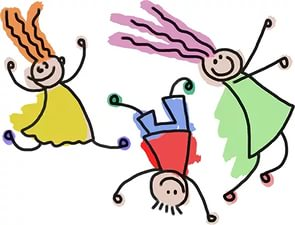 Психолого-педагогическая характеристика классаВ 10 классе  обучается 12 учащихся, из них 5 мальчиков и 7  девочек. Дети класса в основном с основной группой здоровья, исключение составляет Саенко К            10  учащиеся класса проживают в сл. Дегтево, 2 учащихся в с. Грай - Воронец.  Ребята воспитываются в хороших семьях, где родители уделяют должное внимание своим детям. Бытовые условия и психологическая обстановка во всех семьях положительная.  Среди ребят выделяются те, которые стремятся быть первыми во всем, серьезно относятся к учебным обязанностям, организованы .Это Савченко, Кобцев , Плужникова Ан.               Диагностика изучения мотивационной сферы выявила, что 5 человек имеют высокий уровень школьной мотивации. Такие дети отличаются наличием высоких познавательных мотивов, стремлением наиболее успешно выполнять все предъявленные школой требования. Они очень чётко следуют всем указаниям учителя, добросовестны и ответственны, сольно переживают, если получают неудовлетворительные оценки или замечания педагога. 6 учащихся имеют хорошую школьную мотивацию, они успешно справляются с учебной деятельностью, характеризуются  положительным отношением к школе. 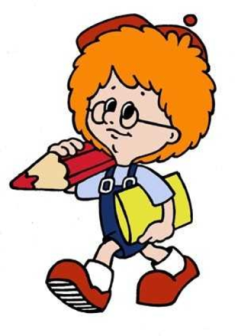 7 учащихся показали низкую школьную мотивацию, однако серьёзных затруднений в учебной деятельности не испытывают. Детей, испытывающих негативное отношение к школе, нет.                 Большинство учащихся выбирают «Любимым предметом»  математику, физкультуру, русский язык. Немногим нравится английский язык, физика.Судя по результатам,  учебные интересы сформированы и разнообразны.               Сегодня  ребята -  это уже группа детей с положительным  опытом коллективных взаимоотношений. Они   чувствуют  себя единым коллективом с общими интересами. В основном преобладает в классе хорошее настроение, активное отношение к учёбе. С классным  руководителем сложились доверительные дружеские отношения. Успеваемость хорошая.  По итогам  учебного года  учащихся  имеют хороший уровень обученности – Быкадорова, Евченко, Кобцев, Плужникова Ан, Плужников Н, Савченко КМенее   активные  учащиеся – Саенко, Чепуров, Гончарова К, Гасанова С.  Внимание учащихся на уроках и при выполнении домашних заданий устойчивое..                  Ребята  стараются принимать активное участие в школьных и классных мероприятиях. На уроках в меру активны, хорошо воспринимают материал, обладают хорошей работоспособностью.                 К 10 классу обучающиеся стали самостоятельными, сами выбирают, как им поступать в определённых ситуациях, стараются следовать правилам поведения учащихся и нормам поведения  в   коллективе, обществе.             Класс в целом дружный, с хорошим потенциалом. Учащиеся умеют работать совместно. Класс проявляет высокую заинтересованность в успехе, стойко преодолевает трудности,  ученики дорожат честью класса. При решении коллективных задач быстро ориентируются, находят общий язык. В целом учащиеся хорошо знают друг друга, отношения между ними доброжелательные.               Критическое отношение к своим недостаткам проявляется далеко не всегда и не у всех, но большинство может оценить свою работу. Ребята умеют оценивать и деятельность своих товарищей. В классе преобладает спокойный, деловой, доброжелательный настрой. Дети  находятся в дружеских отношениях друг с другом.            Основная масса ребят находят среди одноклассников друзей. У большинства детей этот выбор взаимный.                Родители детей класса активны, откликаются на просьбы учителя. Советы воспринимают положительно. Родительский комитет старается создать благоприятные условия для жизни детей в социуме.               Многие ребята заняты во внеурочное время в спортивных секциях, кружках.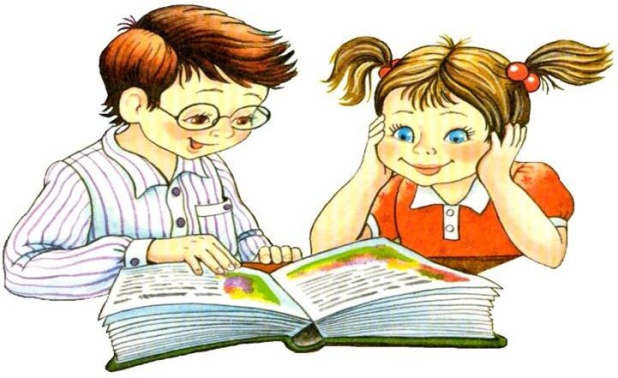 ПРАВИЛА ПОВЕДЕНИЯ УЧАЩИХСЯ                Правила для учащихся МОУ Дегтевская СОШ (в дальнейшем «Правила») устанавливают нормы поведения учеников в здании и на территории школы. Цель Правил – создание в школе нормативной рабочей обстановки, способствующей успешной учёбе каждого ученика, воспитание уважения к личности и её правилам, развитие культуры поведения и навыков общения.Общие правила поведения.Учащийся приходит в школу за 15-20 минут до начала занятий чистый и опрятный, снимает в гардеробе верхнюю одежду, занимает своё рабочее место и готовит все необходимые учебные принадлежности к предстоящему уроку.Нельзя приносить в школу и на её территорию с любой целью и использовать любым способом оружие, взрывчатые, взрывчатые или огнеопасные вещества; спиртные напитки, наркотики, другие одурманивающие средства, а также токсичные вещества и яды.Нельзя без разрешения педагогов уходить со школы и с её территории в урочное время. В случае пропуска занятий учащийся должен предъявить классному руководителю справку от врача о болезни. Пропускать занятия без уважительных причин не разрешается.Учащийся школы проявляет уважение к старшим, заботиться о младших. Школьники уступают дорогу взрослым, старшие школьники – младшим, мальчики – девочкам, здороваются со всеми педагогами и гостями школы.Вне школы учащиеся ведут себя везде и всюду так, чтобы не уронить свою честь и достоинство, не запятнать доброе имя школы.Учащиеся берегут имущество школы, аккуратно относятся как к своему, так и к чужом имуществу.Внешний вид учащихся должен быть опрятным и соответствовать назначению учреждения – деловой или спортивный (для уроков физической культуры) во время учебной деятельности (не допускается косметика).Поведения на занятиях.При входе педагога в класс, учащиеся встают в знак приветствия и садятся после того, как педагог ответит на приветствие и разрешит сесть. Подобным образом учащиеся приветствуют любого взрослого, вошедшего в класс во время занятий.Во время урока нельзя шуметь, отвлекаться самому и отвлекать товарищей от занятий посторонними разговорами, играми и другими не относящимися к уроку делами. Урочное время должно использоваться учащимися только для учебных целей.Если учащийся хочет задать вопрос учителю или ответить на вопрос учителя, он поднимает руку.Если во время занятий учащемуся необходимо выйти из класса, то он должен попросить разрешения педагога.Звонок по окончанию урока даётся учителю. Только когда учитель объявит об окончании занятий, учащийся вправе покинуть класс. При выходе учителя или другого взрослого из класса учащиеся встают.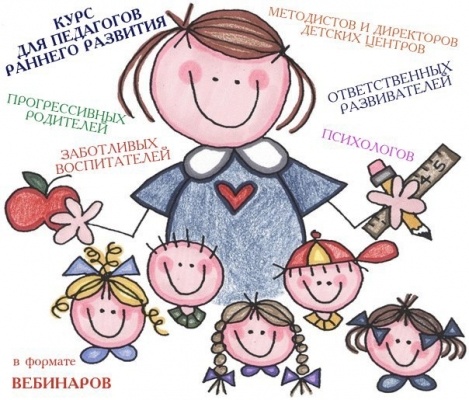 Поведение до начала, в перерывах и после окончания занятий.Во время перемен учащийся обязан:навести чистоту и порядок на своём рабочем месте;выйти из класса;подчиняться требованиям педагога и работников школы;помочь подготовить класс по просьбе педагога к следующему уроку;Учащимся запрещается:бегать по лестнице и коридорам;толкать друг друга, бросаться предметами и применять физическую силу;применять непристойные выражения и жесты, шуметь, мешать другим отдыхать;ходить по коридорам во время уроков;в случае отсутствия урока учащиеся находятся на 1 этаже.Дежурный по классу:находиться в классе во время перемены;обеспечивает порядок в классе;помогает педагогу подготовить класс к следующему уроку.Учащиеся, находясь в столовой:подчиняются требованиям педагога и работников столовой;соблюдают очередь при получении еды;убирают за собой посуду после принятия пищи.                     3.4. В школьном гардеробе получать верхнюю одежду в порядке очередиЗа нарушение настоящих Правил и Устава школы учащиеся привлекаются к ответственности по Правилам для взыскания.Виды контроля:1. Проведение диагностики по уровню воспитанности;2. Участие в мероприятиях (классных, внутришкольных и т.д.);3. Накопительная система оценивания «Портфель достижений»;4. Творческие работы детей (рисунки, поделки и т.д.).Основные направления воспитательной работы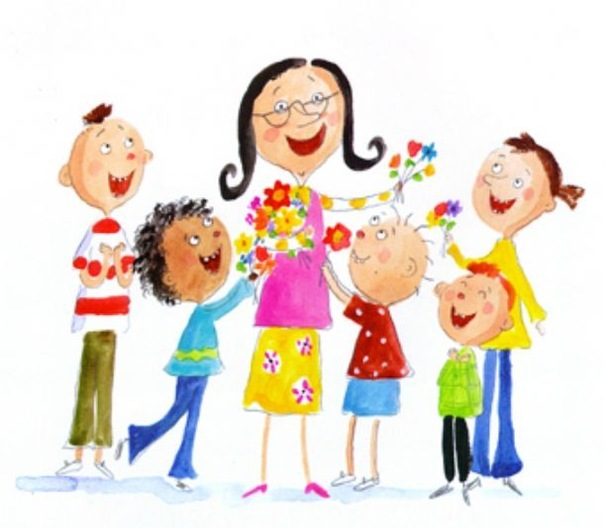 1. Гражданско – патриотическое воспитание.Цель:формирование у учащихся соответствующих знаний о праве, правовых нормах как регуляторов поведения человека в обществе и отношений между личностью и государством, требующих самостоятельного осознанного поведения выбора поведения и ответственности за него.Задачи:1. Воспитание российской гражданской идентичности, патриотизма, любви и уважения к Отечеству, чувства гордости за свою Родину, прошлое и настоящее многонационального народа России.2. Усвоение традиционных ценностей многонационального российского общества.3. Формирование личности как активного гражданина – патриота, обладающего политической и правовой культурой, критическим мышлением, способного самостоятельно сделать выбор на основе долга, совести и справедливости.4. Воспитание у обучающихся чувства патриотизма и любви к Родине на примере старших поколений.5. Развитие и углубление знаний об истории и культуре родного края.Ожидаемые результаты:1. Ценностное отношение к России, своему народу, своему краю, отечественному культурно-историческому наследию, государственной символике, законам Российской Федерации, русскому и родному языку, народным традициям, старшему поколению.2. Учащиеся получат начальные представления о правах и обязанностях человека, гражданина, семьянина, товарища.2. Нравственное и духовное воспитание.Цель: обучение учащихся пониманию смысла человеческого существования, ценности своего существования и ценности существования других людей.Задачи:1. Создать условия для формирования способности к духовному развитию, реализации творческого потенциала в учебно-игровой, предметно-продуктивной, социально ориентированной деятельности на основе нравственных установок и моральных норм, непрерывного образования, самовоспитания и универсальной духовно - нравственной компетенции — «становиться лучше».2. Способствовать формированию основ нравственного самосознания личности (совести) — способности младшего школьника формулировать собственные нравственные обязательства, осуществлять нравственный самоконтроль, требовать от себя выполнения моральных норм, давать нравственную оценку своим и чужим поступкам. 3. Способствовать осознанию основ морали — осознанной учащимся необходимости определённого поведения, обусловленного принятыми в обществе представлениями о добре и зле, должном и недопустимом, укрепление у учащегося позитивной нравственной самооценки, самоуважения и жизненного оптимизма.4. Развивать у обучающегося уважительное отношение к родителям, осознанного, заботливого отношения к старшим и младшим; доброжелательность и эмоциональную отзывчивость.5. Создать условия для воспитания волевых качеств ученика, способности к критическому осмыслению своих сильных и слабых сторон.Ожидаемые результаты:1. Учащиеся научаться воспитывать в себе такие качества: как доброта, вежливость, честность, правдивость, дружелюбие, взаимовыручка.3. Воспитание положительного отношения к труду и творчеству.Цель: Воспитание трудолюбия, творческого отношения к учению, труду, жизни.Ценности: трудолюбие; творчество; познание; истина; созидание; целеустремленность; настойчивость в достижении целей; бережливость.Задачи:1. Способствовать тому, чтобы каждый ученик понимал значимость трудовой деятельности, даже будни труд может сделать праздничными днями.Ожидаемые результаты:1. Приобщение учащихся к общественной работе, воспитание сознательного отношения к своим обязанностям, формирование трудового образа жизни.4. Интеллектуальное воспитание.Цель: оказание помощи ученикам в развитии в себе способностей мыслить рационально, эффективно проявлять свои интеллектуальные умения в окружающей жизни и при этом действовать целесообразно.Задачи:1. Способствовать становлению, развитию и совершенствованию интеллектуальных возможностей учащихся средствами воспитательной работы.2. Создавать учащимся возможность проявлять свои интеллектуальные достижения в школе и за ее пределами.3. Проводить диагностические мероприятия с целью выявления и влияния на кругозор учащихся, на их познавательный интерес, увлечения. Ожидаемые результаты:1. Учащиеся научатся проявлять свои интеллектуальные достижения в школе и за её пределами.2. Появится интерес к расширению общего кругозора, к развитию интеллекта.5. Здоровьесберегающее воспитание.Цель: использование педагогических технологий и методических приемов для демонстрации учащимся значимости физического и психического здоровья человека. Воспитание понимания важности здоровья для будущего самоутверждения.Задачи:1. Создание условий для сохранения и укрепления здоровья детей.2. Формирование потребности в здоровье, как жизненно важной ценности, сознательного стремления к ведению здорового образа жизни; позитивного отношения учащихся к урокам физической культуры и занятиям спортом.3. Развитие чувства ответственности к своему здоровью и здоровью окружающих людей.Ожидаемые результаты:1. У учащихся формируются умения и навыки санитарно - гигиенической культуры, приучаются к здоровому образу жизни.6. Социакультурное и медиакультурное воспитание.Цель: формирование у обучающихся представлений таких понятий как «толерантность», «миролюбие»,» «гражданское согласие».Задачи:1. Развитие опыта противостояния таким явлениям как «социальная агрессия», «экстремизм».Ожидаемые результаты:1. Понимание социальных явлений в обществе.2. Умение принимать верные решения в поведении.7. Культуротворческое и зстетическое воспитание.Цель:Стремление формировать свою среду, свои действия по эстетическим, культурным критериям.Задачи:1. Воспитание основ эстетической культуры, способность различить и видеть прекрасное.2. Развитие художественных способностей.3. Воспитание чувства любви к прекрасному.Ожидаемые результаты:1. Учащиеся знакомятся основными направлениями эстетической культуры.2. Получат возможность для развития художественных способностей и эстетического вкуса.8. Правовое воспитание и культура безопасности.Цель: Профилактика правонарушений. Защита прав детства. Задачи:Ожидаемые результаты:9. Воспитание семейных ценностей.Цель: максимальное сближение интересов родителей и педагогов по формированию развитой личности.Задачи:1. Организация и совместное проведение досуга детей родителей.2. Организация психолого-педагогического просвещения родителей через систему родительских собраний, тематических и индивидуальных консультаций, бесед.3. Создание условий для благоприятного взаимодействия всех участников учебно-воспитательного процесса – педагогов, детей и родителей.4. Обучение родителей умению быть родителем, владеть приемами воспитания и взаимодействия с детьми.Ожидаемые результаты:1. Изучение семей учащихся, ситуации развития ребенка в семье, нравственных ценностей и традиций семей, влияющих на нравственные и личностные развития ребенка.2. Сотрудничество с психологической службой школы, организующей консультативную индивидуальную и групповую работу с родителями и детьми.3. Сотрудничество с общественными и правовыми организациями в целях сохранения психического и физического здоровья и благополучия ребенка.4. Поощрения родителей, участвующих в жизни класса и школы.10. Формирование коммуникативной культуры.Цель: формирование у обучающихся навыков коммуникации, включая межличностную коммуникацию, межкультурную коммуникацию.Задачи:1. Формирование у учащихся умения принимать самого себя и других людей, при этом осознавая свои и чужие достоинства и недостатки.2. Развитие личностной рефлексии детей: умения осознавать свои и чужие эмоции, чувства, причины своих и чужих поступков. 3. Формирование потребности в саморазвитии и самоизменении у ребенка.4. Развитие умения в трудной ситуации находить силы внутри самого себя и принимать ответственность за свою жизнь на самого себя.Ожидаемые результаты: 1. Расширение пассивного и активного психологического слова. Занятия проводятся 1 раз в неделю. Продолжительность занятий – 30-40 минут. Программа рассчитана на целый учебный год. 11. Экологическое воспитание.Цель:формирование и развитие экологически сообразного поведения у младших школьников.Задачи:1. Формирование основ экологического сознания на основе признания ценности жизни во всех проявлениях и необходимости ответственного, бережного отношения к окружающей среде.Ожидаемые результаты:1. Первоначальный опыт эстетического, эмоционально-нравственного отношения к природе.2. Первоначальный опыт участия в природоохранной деятельности в школе, на пришкольном участке, по месту жительства.Работа с одаренными учащимися- Выполнение творческих работ.- Подготовка сообщений к урокам.- Подготовка и участие в классных олимпиадах.- Участие в конкурсах чтецов.- Развитие логического мышления, памяти, воображения путём выполнения заданий повышенной трудности.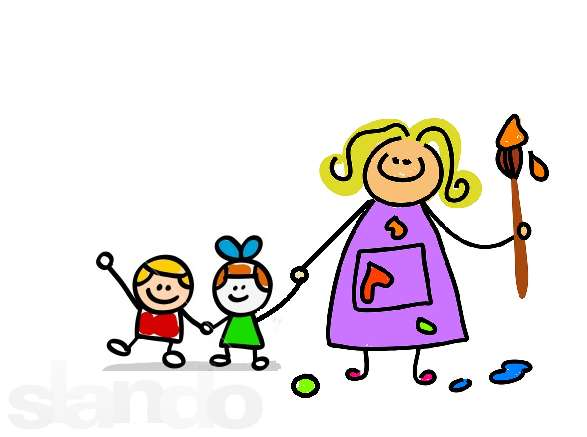 - Помощь сильных учащихся слабоуспевающим в шефских парах.Работа со слабоуспевающими учащимися- Создание и работа шефских пар.- Выполнение заданий, развивающих творческие способности учащихся.- Консультации родителей по подготовке дополнительных заданий.- Контроль посещения учащимися кружков в школе, проведения свободного времени.- Вовлечение детей в общественную работу в коллективе, выполнении ими поручений.- Исследование интересов детей и предоставление заданий в соответствии с их интересами.Работа с неуспевающими учащимися- Исследование жилищно-бытовых условий учащихся.- Консультации и беседы с родителями по воспитанию детей.- Организация досугового времени путём вовлечения учащихся в кружки, секции и другие внешкольные учреждения.- Контроль за выполнением поручений, которые учащиеся выбрали по своему желанию.	- Повышение интереса к учению, путём предоставления им посильных   дополнительных заданий по предметам.	Коррекционная работаКоррекционная работа направлена на коррекцию отклонений в развитии, поведения, осуществляется, на основе создания оптимальных условий для развития личностного потенциала ребенка.- Цель психологического сопровождения: диагностика и коррекция эмоциональной сферы учащихся.- Цель логопедического сопровождения: коррекция и развитие речи ребенка.- Цель педагогического сопровождения: формирование у детей учебных навыков, развитие психических функций в процессе учебной деятельности- Цель лечебно-оздоровительного сопровождения: формирование привычек здорового образа жизни, оздоровление обучающихся, профилактика соматических заболеваний, развитие способности справляться со стрессами и болезнями.- Цель социально-правового сопровождения состоит в ознакомлении обучающихся с правами и основными свободами человека и развитии навыков социальной компетенции и правового поведения.- Цели воспитательного сопровождения обусловливают формирование привычки к постоянному труду через применение в учебных и бытовых ситуациях навыков самообслуживания, соблюдения личной гигиены, соблюдения правил безопасности жизни, культуры поведения в общественных местах.Виды контроля- Проведение диагностики по уровню воспитанности;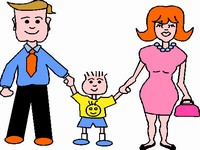 - Участие в мероприятиях (классных, внутришкольных и т.д.);- Накопительная система оценивания «Портфель достижений»;- Творческие работы детей (рисунки, поделки и т.д.).Работа с родителямиЦель:создание благоприятных условий для обеспечения взаимопонимания стремлений школы и семьи в развитии личности ребенка, мотиве его учения, ценностных ориентаций, раскрытия его индивидуальности, творческого потенциала и т.д.Задачи:- Достигнуть единства в требованиях школы и семьи к детям.- Стремиться к максимальному развитию воспитательной активности родителей в семье и школе.- Содействовать созданию в каждой семье условий, способствующих успешному воспитанию и обучению детей.- Организовать психолого-педагогическое просвещение родителей через систему родительских собраний, тематических и индивидуальных консультаций и собеседований.Ожидаемые результаты:- Установление партнерских отношений педагогов, родителей, детей в мобилизации социокультурного потенциала   семьи для создания единой гуманной, доброжелательной, воспитательной среды, единого педагогического пространства.- Создание системы психолого-педагогического всеобуча родителей, вовлечение родителей в педагогическое самообразование.- Формирование культуры здорового образа жизни. - Привлечение родителей к активной созидательной, воспитательной практике. - Привлечение родителей к непосредственной творческой деятельности с детьми, организация совместной досуговой деятельности, спортивно-оздоровительной и туристической работы.Формы взаимодействия классных руководителей с родителями- классное собрание;- классные часы с приглашением родителей;- приглашение родителей на открытые уроки;- праздники знаний и творчества;- привлечение родителей к оформлению классной комнаты;- совместный трудовой десант по благоустройству и озеленению школы и пришкольной территории;- совместные праздники, походы, экскурсионные поездки, просмотр и обсуждение фильмов, соревнования.          Формы работыТемы родительских собранийСостав родительского комитета классного коллективаРодительский комитет классаОгромную роль в сотрудничестве родителей учеников и классного руководителя играет родительский комитет класса. От того, насколько слаженно и ответственно подходит к своей деятельности родительский комитет, зависит атмосфера в классном коллективе, взаимоотношения родителей друг с другом, общение взрослых и детей.Хорошо организованный родительский комитет может выполнять в классе различные функции: помощь в организации учебно-воспитательного процесса. Родительский комитет может взять на себя организацию конкурсов на лучший дневник, тетрадь; рейдов – проверок бережного отношения учащихся к своему портфелю, учебникам, письменным принадлежностям;оказание помощи классному руководителю во внеклассной работе. Прежде всего это организация и проведение родительских уроков в классе. Родительские уроки – это возможность творчества, импровизации каждой семьи. Во время родительского урока ребята знакомятся с увлечениями семьи, узнают об интересных традициях и обычаях, развивают свой кругозор;помочь в организации праздников, экскурсий, поездок. Без помощи родителей учителю трудно организовать посещение театров, музеев, выставок. Польза родительского комитета в решении этого вопроса огромна, все эти мероприятия интересны не только детям, но и самим родителям – увидеть своего ребенка в непривычной обстановке, проанализировать его поведение, отношение к происходящему, просто пообщаться со своим ребенком и другими детьми;родительский комитет может и должен внести свой вклад в работу школы с неблагополучными и проблемными семьями. Это посещения учащихся в семье, профилактические беседы, защита прав учащихся в различных инстанциях;Родительский комитет выбирается общим собранием родителей. В ходе выборов учитываются предложения классного руководителя, инициатива самих родителей. Срок полномочий родительского комитета – один год, но если назрела острая необходимость, родительский комитет может быть переизбран в срочном порядке или может продолжить свои полномочия. Положение о родительском комитете классаРодительский комитет класса – это объединение родителей, деятельность которых направлена на всемерное содействие педагогическому коллективу учителей, работающих в классе, в организации сотрудничества семьи и школы. Родительский комитет выбирается на родительском собрании в начале учебного года сроком на один учебный год. В родительский комитет класса могут быть избраны родители любого ученика класс по их желанию или по предложению большинства участников родительского собрания класса. Председатель родительского комитета выбирается из числа избранных членов родительского комитета на первом заседании. О своей деятельности родительский комитет отчитывается перед родительским собранием. Собрание родителей вправе потребовать от родительского комитета внеочередного отчёта, если сомневается в его действиях. Родительский комитет класса участвует в заседаниях Совета школы, в школьных конференциях, встречах родительских комитетов классов со школьной администрацией. Заседания родительского комитета класса проходят 3-4 раза в учебную четверть. Принятые решения фиксируются в протоколе, который хранится у председателя родительского комитета. Положение о родительском комитете принимается на заседании родительского комитета школы или на заседании Совета школы. Родительский комитет класса обязан:помогать классному руководителю в налаживании контакта с коллективом родителей; вовлекать родителей в совместную деятельность с детьми; влиять на формирование культуры родительского общения; стимулировать подвижничество и ответственность в воспитании подрастающего поколения; выступать с инициативами и предложениями по улучшению образовательно-воспитательного процесса в школе; соблюдать этические нормы в общении с учащимися, педагогами и их родителями. Родительский комитет имеет право:активно участвовать в организации образовательно-воспитательного процесса в классе; помогать классному руководителю и школе в приобретении пособий; посещать вместе с классным руководителем учащихся на дому; присутствовать на уроках и внеклассных мероприятиях; воздействовать совместно с классным руководителем на тех родителей, которые не занимаются воспитанием своих детей; проводить беседы с проблемными учащимися; поддерживать тесный контакт с правоохранительными организациями и общественными организациями в защиту прав и интересов ребёнка и семьи. Чёткая и хорошо отлаженная работа родительского комитета приносит свои плоды. Школьники всегда рады тому, что их родители приходят на уроки и внеклассные мероприятия, участвуют в совместных праздниках и походах, гордятся участием родителей в жизни класса.Список семей и учащихся «группы риска»Мероприятия, проводимые с детьми группы рискаСОГЛАСОВАНО                                                                             СОГЛАСОВАНОПротокол заседания                                                 Заместитель директора по ВРметодического объединениякл. руководителейМБОУ Дегтевской СОШ                                           ______________ от     года №1                                                                                                                       …………г.                                                                                   Руководитель МО____________ № п/пПроводимые мероприятияСрокиОтметка о выполненииОтветственный 1 День Знаний. СентябрьКл. руководитель2 День солидарности борьбы с терроризмом сентябрьКл. руководитель3Кл. час «Россия территория мира и согласия.»октябрьКл. руководитель4 «Конкурс творческих работ «Сердце матери».к Дню МатериНоябрьКл. руководитель5Кл. час ««Моя ситуация успеха»».ДекабрьКл. руководитель6«Поговорим друг с другом» психологическая играЯнварьКл. руководитель7Кл час «Президент которому всё удается»ФевральКл. руководитель8 «Как быть толерантным» психология подросткового возраста. БеседаМартКл. руководитель9 Кл. час «Моя малая Родина». АпрельКл. руководитель10 Устный журнал «Я б с песни начал свой рассказ» МайКл. руководитель№ п/пПроводимые мероприятияСрокиОтметка о выполненииОтветственный 1Диспут «Кодекс поведения современного человека»СентябрьКл. руководитель2Кл час « Твое право выбора»ОктябрьКл. руководитель3Беседа размышление «Как вести себя среди людей»НоябрьКл. руководитель4Конкурс сочинений «Традиции моей семьи»ДекабрьКл. руководитель5Выставка творческих работ «Святочные гадания .Раз в Крещенский вечерок…»»ЯнварьКл. руководитель6Дискуссия «Эти вредные конфликты»ФевральКл. руководитель7Классный час  «Красота вокруг нас»МартКл. руководитель8Виртуальная экскурсия «Через тернии к звездам» АпрельКл. руководитель9Устный журнал  «Музы вели в бой». МайКл. руководитель№ п/пПроводимые мероприятияСрокиОтметка о выполненииОтветственный 1Вовлечение ребят в жизнь класса.Организация дежурства по классу.СентябрьКл.руководитель2Конкурс стенгазет, поделок, открыток ко «Дню учителя.» ОктябрьКл.руководитель3Профессии в моей семье (защита презентаций)НоябрьКл.руководитель4Портрет современного молодого человека (интерактивная игра) ДекабрьКл.руководитель5Викторина  «Правила этикета» ЯнварьКл.руководитель6Трудовые десанты по уборке школьной территории.Изготовление скворечников. АпрельКл.руководитель 7Генеральная уборка класса.МайКл.руководитель № п/п  Проводимые мероприятияСрокиОтметка о выполненииОтветственный 1Беседа «Единые требования к оформлению тетрадей, дневников, сохранность учебников»СентябрьКл. руководитель 2Час общения «Всемирный день интернета»ОктябрьКл. руководитель 3Как много  нам открытий чудных  готовит  просвещенья духНоябрьКл. руководитель 4Кл. час «История моего села».ДекабрьКл. руководитель 5Беседа «Как развивать ум и память?» ЯнварьКл. руководитель 6Устный журнал «Люди творившие историю».ФевральКл. руководитель 7Чтение и обсуждение газетных и журнальных публикаций .МартКл. руководитель 8Интеллектуальный конкурс «Моя маленькая вселенная» АпрельКл. руководитель 9Образовательный час «Прикоснуться к вечности»(о шедеврах мировой культуры)МайКл. руководитель № п/пПроводимые мероприятия СрокиОтметка о выполненииОтветственный 1День здоровья. СентябрьКл. руководитель  2Кл час о правильном питании Фаст-фуд это что? ОктябрьКл. руководитель  3«Здоров будешь – все добудешь» викторина - игра НоябрьКл. руководитель  4 Кл час «Секреты правильного питания» Конкурс снежных фигур. ДекабрьКл. руководитель  5Соревнования по воллейболу. Кл час «Красота, гармония, здоровье» ЯнварьКл. руководитель 6Спортивно-игровой конкурс «Вперед, мальчишки!» ФевральКл. руководитель 7Викторина «Правильное и неправильное питание». Турнир по настольному теннисуМартКл. руководитель 8Устный журнал «Вредные привычки. Их влияние на здоровье» АпрельКл. руководитель 9Всемирный день Красного креста.  МайКл. руководитель № п/пПроводимые мероприятияСрокиОтметка о выполненииОтветственный1Круглый стол « В человеке все должно быть прекрасно»СентябрьКл. руководитель  2«Умницы и умники» игра ОктябрьКл. руководитель  3«Что такое этикет?» - беседа-практикум НоябрьКл. руководитель  4Новогодний утренник. ДекабрьКл. руководитель  5«Хочу сказать» классный час-диалогЯнварьКл. руководитель  6Кл. час «День защитника Отечества».   ФевральКл. руководитель  7Викторина «Интеллектуальная мозаика»МартКл. руководитель  8Весенний десант «Посади дерево»Тест «Добрый ли ты человек?»АпрельКл. руководитель  9Международный день музеев.МайКл. руководитель  № п/пПроводимые мероприятияСрокиОтметка о выполненииОтветственный1Беседа «Что такое коллектив? Правила жизни в коллективе».СентябрьКл. руководитель  2Праздник «Осенний бал»ОктябрьКл. руководитель  3Беседа об искусствеНоябрьКл. руководитель  4Украшение классной комнаты, школьного двора к Новогоднему празднику ДекабрьКл. руководитель  5Час общения «Что такое красота?» ЯнварьКл. руководитель  6«Этика общения  человеческих отношений » час общения ФевральКл. руководитель  7Конкурс стенгазет к Международному женскому дню. МартКл. руководитель  8День смеха «Нам в учёбе нет помехи, если в классе много смеха».АпрельКл. руководитель  9Праздник Последнего звонка. МайКл. руководитель  1. Организация психолого-педагогической помощи детям и их родителям.2. Работа с семьями, попавшими в трудную жизненную ситуацию.1. Выявление детей и семей группы риска.2. Психодиагностика и психопрофилактика.2. Психодиагностика и психопрофилактика.2. Психодиагностика и психопрофилактика.2. Психодиагностика и психопрофилактика.2. Психодиагностика и психопрофилактика.№ п/п№ п/пПроводимые мероприятияСрокиОтметка о выполненииОтветственный11Профилактика детского травматизма «Вводное занятие.Роль автомобильного транспорта в экономике города».Становление пожарного далаСентябрьКл. руководитель  22Правила поведения во время экскурсий, похода.Регулирование движения. Сигналы регулировщика». Выполнение его сигналовНаша пожарная часть. Пожарные автомобили и противопожарное оборудование ОктябрьКл. руководитель  33«Дорожные знаки:- предупреждающие знаки;- знаки приоритета;-запрещающие знаки;-предписывающие знаки;-знаки особых предписаний;-информационные знаки»Сигарета-яд и пожар НоябрьКл. руководитель  44Беседа «Осторожно, гололед!»Причины ПДД. Мероприятия, проводимые по их предупреждению.»Люди огненной профессииДекабрьКл. руководитель  55«Правила передвижения группами по населённому пункту. Выбор безопасных маршрутов».Знаки пожарной безопасности ЯнварьКл. руководитель  66Беседа «Первая медицинская помощь при ДТП».Ответственность за нарушение требований ППЖ ФевральКл. руководитель  77Профилактическая беседа «На загородной прогулке»Система пожарной сигнализации и автоматического пожаротушения МартКл. руководитель  88Классный час «Правила безопасного поведения при пожаре в общественном транспорте.»Оказание первой мед.помощи пострадавшим при пожаре АпрельКл. руководитель  99Правила поведения на водоемах.Правила перевозки пассажиров. Итоговое занятие по ПДД.Тестированик по ППЖ МайКл. руководитель  № п/пПроводимые мероприятияСрокиОтметка о выполненииОтветственный1« Планирование работы класса и родительского комитета на 2017-2018 учебный год»СентябрьКл. руководитель   2Беседа «Мои обязанности в семье».ОктябрьКл. руководитель   3 Подготовка и проведение праздника День Матери России:                                                                      Выставка творческих работ «Наши мамы-мастерицы» НоябрьКл. руководитель   4Круглый стол «Проблемы подросткового возраста».ДекабрьКл. руководитель   5Кл. час «Подари радость близким».ЯнварьКл. руководитель 6Беседа«Учебные трудности старшеклассников». ФевральКл. руководитель  7Праздник «Милым мамам». МартКл. руководитель  8«Моя семья в истории ВОВ» АпрельКл. руководитель  9Устный журнал «Герои моей семьи». МайКл. руководитель  № п/пПроводимые мероприятияСрокиОтметка о выполненииОтветственный1Встреча с медсестрой .СентябрьКл. руководитель  2День самоуправления в школе.ОктябрьКл. руководитель  3Диспут «Расскажи мне о себе…». НоябрьКл. руководитель  4 Кл. час «Учимся общаться».  ДекабрьКл. руководитель  5Социометрия. Кого бы взял  на необитаемый островЯнварьКл. руководитель  6Конкурс «А ну-ка, мальчики!» ФевральКл. руководитель  7«Поздравляем женщин – учителей!» МартКл. руководитель  8Классный час: «О тех, кто прославляет нашу страну».  АпрельКл. руководитель  9Классный час общения «Что мы ценим в людях и в себе» МайКл. руководитель  № п/пПроводимые мероприятия СрокиОтметка о выполненииОтветственный1Познавательная игра «День грибов»СентябрьКл. руководитель  2«Техника безопасности учащихся – инструктаж на период осенних каникул».ОктябрьКл. руководитель  3Викторина «Экологическое ассорти»НоябрьКл. руководитель  4Организация дежурства в классе. Озелене-ние класса.ДекабрьКл. руководитель  5«Пусть расправит крылья птица» классный часЯнварьКл. руководитель  6Акция добра «Помоги птицам».ФевральКл. руководитель  7Игра - викторина «День птиц»МартКл. руководитель  8Военно-патриотическая игра с элементами туризма «Зарница»АпрельКл. руководитель  9Правила поведения в природе.МайКл. руководитель  МесяцФормы работыСентябрь1.Постановка на льготное питание учащихся.2.Составление социального паспорта класса.3.Участие инициативной группы родителей в жизни класса.4. Выборы родительского комитета.5. Заседание родительского комитета. Родительское собрание №1 « Планирование работы класса и родительского комитета на 2017-2018 учебный год»Октябрь1.Индивидуальные тематические консультации.2.Участие родителей в деятельности по благоустройству классной комнаты.3. Родительское собрание №2 «Культура поведения в семье.Семейные обычаи и традиции»Ноябрь1.Индивидуальные педагогические поручения родителям.2.Участие родителей в мероприятиях проводимых в школе, классе.Декабрь1.Тематические консультации родителей.2.Организация новогодних праздников.3. Родительское собрание №3 Опасность, которая рядом. Наркомания. Что о ней нужно знать?».Январь1.Индивидуальные беседы и консультации.2.Тематическая консультация родителям.Февраль1.Индивидуальные беседы и консультации.2.Подготовка и организация праздника 23 февраля.3. Родительское собрание №4 «Проблемы родителей в общении с подростками, конфликты и пути их разрешения».Март1.Индивидуальные беседы и консультации.2.Заседание родительского комитета.Апрель1.Индивидуальные беседы и консультации.2.Участие родителей и учащихся в классных и школьных мероприятиях.3. Родительское собрание №5 «Как помочь детям в постановке реалистичных жизненных целей, в самоопределении».Май1.Мониторинг по работе с семьями.2..Рекомендации и советы родителям на лето.3.Сбор заявок родителей о посещении учащимися летних оздоровительных лагерей.Срок проведенияТемаФормаОтветственныеОктябрь«Культура поведения в семье. Семейные обычаи и традиции»Собрание-лекторийКлассный руководитель Декабрь«Особенности общения с детьми старшеклассниками».практикумКлассный руководительФевраль«Проблемы родителей в общении с подростками, конфликты и пути их разрешения».Круглый стол.Классный руководительАпрель «Как помочь детям в постановке реалистичных жизненных целей, в самоопределении».Творческая лаборатория родителей.Классный руководитель, родительский комитет№ п/пФамилия, имя, отчество родителейМесто работы,телефон123№ п/пФ.И. ученикаКатегория риска1.Постановка семьи на внутришкольный учет.2Постановка семьи на внутришкольный контроль№ п/пМероприятияФорма проведенияСроки1.Беседы с родителями по правовому воспитанию.Индивидуальные беседы.Сентябрь2.Определение ученика в семье, взаимоотношений взрослых и ребенка.Наблюдения, посещения, беседы.В течение года3.Привлечение семьи к участию в подготовке и проведении школьных мероприятий.Кл. часы, праздники.В течение года4.Благоустройство школы, класса.Участие в ремонте класса, школы.Май, июнь5.Профилактика вредных привычек.Беседы, встреча с мед. Работниками.В течение года6.Рекомендации родителям по проведению летнего отдыхаБеседы с родителями и детьми.Май